      БАШҠОРТОСТАН РЕСПУБЛИКАҺЫ                                                  совет сельского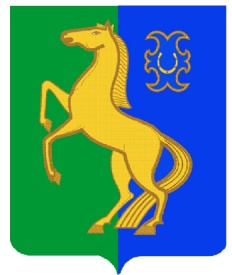              ЙƏРМƏКƏЙ РАЙОНЫ                                                  поселения рятамакский сельсоветМУНИЦИПАЛЬ РАЙОНЫНЫҢ                                                   муниципального района          РəтамаҠ  ауыл  Советы                                                         ермекеевский район        АУЫЛ БИЛəМəҺЕ   СОВЕТЫ                                                     республики Башкортостан    452181,  Рəтамаҡ а, Коммунистик. ур. 28                        452181,с. Рятамак ул.Коммунистическая,28                         т. (34741) 2-66-37                                                        т.(34741)2-66-37РЕШЕНИЕ№  300                                                               от 19 июня 2019 годаО назначении выборов депутатов Совета сельского поселения  Рятамакский сельсовет муниципального района Ермекеевский район Республики Башкортостан	В связи с истечением срока полномочий депутатов Совета сельского поселения Рятамакский сельсовет муниципального района Ермекеевский район Республики Башкортостан, руководствуясь статьей 10 Кодекса Республики Башкортостан о выборах, Совет сельского поселения  Рятамакский сельсовет муниципального района Ермекеевский район Республики Башкортостан                Р Е Ш И Л :	1. Назначить на 8 сентября 2019 года выборы депутатов Совета сельского поселения Рятамакский сельсовет муниципального района Ермекеевский район Республики Башкортостан. 	2. Опубликовать настоящее решение в газете "Ермекеевские новости" 21 июня 2019 года.	3. Направить настоящее решение в территориальную избирательную комиссию муниципального района Ермекеевский район Республики Башкортостан.Глава сельского поселенияРятамакский сельсовет                                                      И.В.Калимуллин  